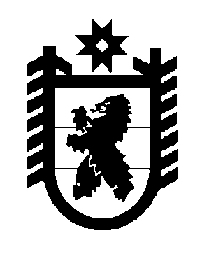 Российская Федерация Республика Карелия    ПРАВИТЕЛЬСТВО РЕСПУБЛИКИ КАРЕЛИЯПОСТАНОВЛЕНИЕот 22 марта 2013 года № 105-Пг. Петрозаводск О внесении изменений в постановление ПравительстваРеспублики Карелия от 9 января 2013 года № 4-ППравительство Республики Карелия п о с т а н о в л я е т:Внести в Порядок проведения ежегодного регионального конкурса «Лучший предприниматель года», утвержденный постановлением Правительства Республики Карелия от 9 января 2013 года № 4-П (Карелия, 2013, 7 февраля), следующие изменения:1) пункт 2 дополнить абзацем следующего содержания:«Молодой предприниматель Республики Карелия» – присуждается участнику конкурса из числа индивидуальных предпринимателей в возрасте до 30 лет за эффективную работу в рыночных условиях и достижение высоких экономических показателей.»;2) пункт 6 после абзаца пятого дополнить абзацем следующего содержания: «копия паспорта гражданина Российской Федерации либо иного документа, удостоверяющего личность (в случае участия в номинации «Молодой предприниматель Республики Карелия»);»;3) в пункте 20 слова «памятного подарка» заменить словами «денежной премии в размере 20000 рублей, включая налоги в соответствии с законодательством Российской Федерации»;4) в пункте 22 слова «памятных подарков» заменить словами «денежных премий».            Глава Республики  Карелия                                                            А.П. Худилайнен